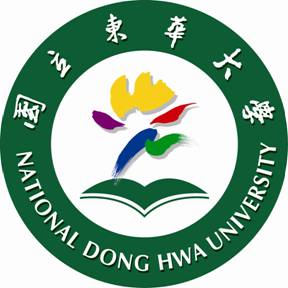 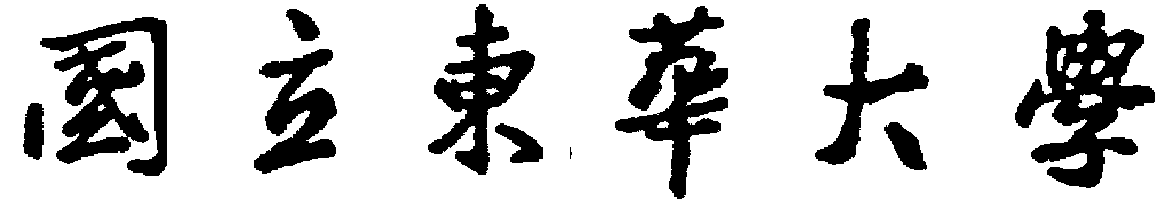 校務會議代表出席會議委託書本人               因故無法出席     學年度第   學期第  次校務會議，茲委託             代表出席，行使各項校務會議代表權利義務。委託人：日期：中華民國      年    月    日備註：經選舉產生之教師代表、行政人員代表、學生代表及其他人員代表因公不能出席會議時，得委託其他校務會議代表出席，每位校務會議代表以接受1人委託為限，並請以書面委託。